Supplementary AppendixSupplementary Appendix 1: Protocol on the management of infusion reactionsSupplementary Appendix 2: Participants experiencing more than one IRRSupplementary Appendix 3: Proportions of infusions triggering an infusion related reaction by the cumulative number of received infusions.Supplementary Appendix 4: Numbers of infusions triggering an infusion reaction by the cumulative number of received infusions and clinical phenotype.Supplementary Appendix 1: Protocol on the management of infusion reactions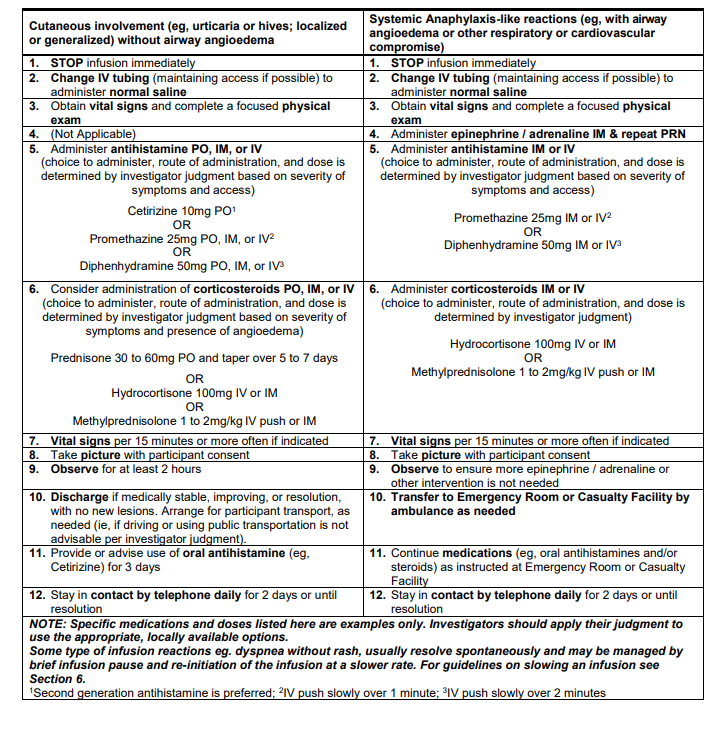 Supplementary Appendix 2: Participants experiencing more than one IRR*Participant did not disclose that they had an urticarial reaction that developed at home post-infusion hence infusion was not discontinued then. Supplementary Appendix 3: Proportions of infusions triggering an infusion related reaction by the cumulative number of received infusions. Supplementary Appendix 4: Numbers of infusions triggering an infusion reaction by the cumulative number of received infusions and clinical phenotype.IDTrialInfusion No.AgeSex at birthRaceSeverity GradeTreatment AssignmentIRR CategoryDiscontinuation status1HVTN 703 / HPTN 081124FemaleBlackModerateVRC01 10mg/kg Other (nasal congestion, throat irritation and difficulty swallowing)No change1HVTN 703 / HPTN 081324FemaleBlackModerateVRC01 10mg/kg Other (flushing and pruritus)No change1HVTN 703 / HPTN 081625FemaleBlackMildVRC01 10mg/kg Urticarial reactionPermanently Discontinued2HVTN 703 / HPTN 081328FemaleBlackModerateVRC01 10mg/kgDyspnea without rashNo change2HVTN 703 / HPTN 081929FemaleBlackModerateVRC01 10mg/kgUrticarial reactionPermanently Discontinued3HVTN 703 / HPTN 081426FemaleBlackModerateVRC01 10mg/kgOther reaction (Infusion related reaction)No change3HVTN 703 / HPTN 081526FemaleBlackModerateVRC01 10mg/kgDyspnea without rashPermanently Discontinued4HVTN 703 / HPTN 081233FemaleBlackMildVRC01 10mg/kgOther (chest discomfort)No change4HVTN 703 / HPTN 081333FemaleBlackMildVRC01 10mg/kgDyspnea without rashNo change5HVTN 703 / HPTN 081322FemaleBlackMildVRC01 10mg/kgDyspnea without rashNo change5HVTN 703 / HPTN 081523FemaleBlackMildVRC01 10mg/kgDyspnea without rashNo change5HVTN 703 / HPTN 0811024FemaleBlackMildVRC01 10mg/kgOther (flushing, throat irritation and continous coughing)No change6HVTN 703 / HPTN 081534FemaleBlackMildVRC01 10mg/kgOther reaction (Infusion related reaction)No change6HVTN 703 / HPTN 081734FemaleBlackModerateVRC01 10mg/kgOther reaction (Infusion related reaction)No change7HVTN 703 / HPTN 081323FemaleBlackMildVRC01 10mg/kgOther reaction (Infusion related reaction)No change7HVTN 703 / HPTN 081423FemaleBlackMildVRC01 10mg/kgOther reaction (Infusion related reaction)No change8HVTN 703 / HPTN 081433FemaleBlackModerateVRC01 10mg/kgOther (itchy maculo-papular rash)No change8HVTN 703 / HPTN 081533FemaleBlackMildVRC01 10mg/kgUrticarial reactionPermanently Discontinued9HVTN 703 / HPTN 081122FemaleBlackMildVRC01 10mg/kg Other (generalised pruritus)No change9HVTN 703 / HPTN 081222FemaleBlackSevereVRC01 10mg/kg Urticarial reactionPermanently Discontinued10HVTN 703 / HPTN 081121FemaleBlackMildVRC01 30mg/kgOther reaction (Infusion related reaction)No change10HVTN 703 / HPTN 0811023FemaleBlackMildVRC01 30mg/kgDyspnea without rashNot Applicable11HVTN 703 / HPTN 081124FemaleBlackMildVRC01 30mg/kgOther (erythematous rash on trunk)No change11HVTN 703 / HPTN 081224FemaleBlackModerateVRC01 30mg/kgUrticarial reactionPermanently Discontinued12HVTN 703 / HPTN 081322FemaleBlackMildVRC01 30mg/kg Other (flushing, chest discomfort and headache)No change12HVTN 703 / HPTN 0811023FemaleBlackMildVRC01 30mg/kg Other (flushing)Not Applicable13HVTN 703 / HPTN 081125FemaleBlackModerateVRC01 30mg/kg Other (generalised pruritus)No change13HVTN 703 / HPTN 081326FemaleBlackModerateVRC01 30mg/kg Other (generalised pruritus)No change13HVTN 703 / HPTN 081426FemaleBlackModerateVRC01 30mg/kg Other (generalised pruritus)No change13HVTN 703 / HPTN 081526FemaleBlackMildVRC01 30mg/kg Other (generalised pruritus)No change14HVTN 704 / HPTN 085124FemaleMulti-racialMildVRC01 30mg/kg Urticarial reaction*No change14HVTN 704 / HPTN 085224FemaleMulti-racialMildVRC01 30mg/kg Urticarial reactionPermanently Discontinued15HVTN 703 / HPTN 081435FemaleBlackMildPlaceboOther reaction (Infusion related reaction)No change15HVTN 703 / HPTN 081535FemaleBlackMildPlaceboOther (flushing, dizziness and continous coughing)No change16HVTN 704 / HPTN 085224MaleOtherMildPlacebo Other reaction (Pruritus)No change16HVTN 704 / HPTN 085324MaleOtherMildPlacebo Other reaction (Pruritus)Permanently DiscontinuedHVTN 704/HPTN 085 HVTN 704/HPTN 085 HVTN 704/HPTN 085 HVTN 703/HPTN 081 HVTN 703/HPTN 081 HVTN 703/HPTN 081 Received Infusion # Number of Infusions Number of IRRs Proportion (%)  (95% CI) Number of Infusions Number of IRRs Proportion (%)  (95% CI) 1 2699 18 0.67 (0.42, 1.05) 1924 34 1.77 (1.27, 2.46) 2 2596 4 0.15 (0.06, 0.40) 1851 19 1.03 (0.66, 1.60) 3 2533 12 0.47 (0.27, 0.83) 1800 14 0.78 (0.46, 1.30) 4 2463 4 0.16 (0.06, 0.42) 1754 12 0.68 (0.39, 1.19) 5 2413 3 0.12 (0.04, 0.36) 1705 12 0.70 (0.40, 1.23) 6 2365 2 0.08 (0.02, 0.31) 1660 6 0.36 (0.17, 0.79) 7 2314 0 0.00 (0.00, 0.17) 1617 4 0.25 (0.10, 0.63) 8 2256 3 0.13 (0.05, 0.39) 1568 3 0.19 (0.07, 0.56) 9 2179 1 0.05 (0.01, 0.26) 1521 5 0.33 (0.14, 0.77) 10 2043 2 0.10 (0.03, 0.36) 1407 2 0.14 (0.04, 0.52) HVTN 704/HPTN 085HVTN 704/HPTN 085HVTN 704/HPTN 085HVTN 704/HPTN 085HVTN 704/HPTN 085HVTN 703/HPTN 081HVTN 703/HPTN 081HVTN 703/HPTN 081HVTN 703/HPTN 081HVTN 703/HPTN 081Number (%) of infusion related reactionsNumber (%) of infusion related reactionsNumber (%) of infusion related reactionsNumber (%) of infusion related reactionsNumber (%) of infusion related reactionsNumber (%) of infusion related reactionsNumber (%) of infusion related reactionsNumber (%) of infusion related reactionsReceived Infusion #Number of InfusionsUrticariaDyspnea with RashDyspnea without RashOtherNumber of InfusionsUrticariaDyspnea with RashDyspnea without RashOther1269913 (0.48)0 (0.00)0 (0.00)5 (0.19)192424 (1.25)0 (0.00)0 (0.00)10 (0.52)225962 (0.08)1 (0.04)0 (0.00)1 (0.04)18517 (0.38)0 (0.00)5 (0.27)7 (0.38)325335 (0.20)2 (0.08)1 (0.04)4 (0.16)18000 (0.00)1 (0.06)3 (0.17)10 (0.56)424633 (0.12)0 (0.00)1 (0.04)0 (0.00)17543 (0.17)0 (0.00)1 (0.06)8 (0.46)524130 (0.00)0 (0.00)0 (0.00)3 (0.12)17053 (0.18)0 (0.00)5 (0.29)4 (0.23)623651 (0.04)0 (0.00)1 (0.04)0 (0.00)16601 (0.06)0 (0.00)2 (0.12)3 (0.18)723140 (0.00)0 (0.00)0 (0.00)0 (0.00)16171 (0.06)0 (0.00)2 (0.12)1 (0.06)822561 (0.04)0 (0.00)1 (0.04)1 (0.04)15681 (0.06)0 (0.00)0 (0.00)2 (0.13)921791 (0.05)0 (0.00)0 (0.00)0 (0.00)15211 (0.07)0 (0.00)2 (0.13)2 (0.13)1020430 (0.00)0 (0.00)0 (0.00)2 (0.10)14070 (0.00)0 (0.00)0 (0.00)2 (0.14)